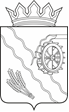 Дума Шегарского районаТомской областиРЕШЕНИЕс. Мельниково21.02.2023г.                                                                                        № 275О внесении изменений в решение Думы Шегарского района от 21.09.2021 № 116 «Об утверждении Положения о Муниципальном казенном учреждении «Контрольно-счетный орган муниципального образования «Шегарский район»» В соответствии с Федеральным Законом от 07 февраля 2011 года № 6-ФЗ «Об общих принципах организации и деятельности контрольно-счетных органов субъектов Российской Федерации и муниципальных образований», в целях приведения в соответствие с действующим законодательством РФ положения о Муниципальном казенном учреждении «Контрольно-счетный орган муниципального образования «Шегарский район», ДУМА ШЕГАРСКОГО РАЙОНА РЕШИЛА:Внести изменения в решение Думы Шегарского района от 21.09.2021 № 116 «Об утверждении Положения о Муниципальном казенном учреждении «Контрольно-счетный орган муниципального образования «Шегарский район»:В положении о Муниципальном казенном учреждении «Контрольно-счетный орган муниципального образования «Шегарский район» часть 4 статьи 4 изложить в новой редакции:В состав аппарата Контрольно-счетного органа входят инспекторы и иные штатные работники. На инспекторов контрольно-счетного органа возлагаются обязанности по организации и непосредственному проведению внешнего муниципального финансового контроля в пределах компетенции контрольно-счетного органа.часть 4 статьи 6 исключить.часть 1 статьи 19 изложить в новой редакции: Председатель, аудитор и инспекторы являются должностными лицами Контрольно-счетного органа.2. Настоящее решение опубликовать в газете «Шегарский вестник» и разместить в сети Интернет на официальном сайте «Шегарского района».3. Решение вступает в силу с момента его официального опубликования.Председатель Думы Шегарского района                                               Л.И. НистерюкГлава Шегарского района                                                                       А.К. Михкельсон